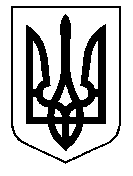 У К Р А Ї Н А Кам’янсько-Дніпровська міська радаКам’янсько-Дніпровського району Запорізької областіДвадцять дев’ята сесія восьмого скликанняР І Ш Е Н Н Я30 серпня 2019 року           м.Кам’янка-Дніпровська               № 43 Про передачу  ПАТ «Укртелеком»земельної  ділянки на умовах оренди по вул. Каховська, 5а м. Кам’янка-Дніпровська       Керуючись ст.26 Закону України «Про місцеве самоврядування в Україні» та ст.ст.12, 124 Земельного кодексу України, Законом України «Про оренду землі», розглянувши заяву від 26.07.2019 року вх.№ 607/02-01-21, Запорізької філії ПАТ «Укртелеком» про передачу земельної ділянки на умовах оренди по  вул. Каховська, 5а м. Кам’янкаДніпровська, враховуючи рекомендації постійної комісії з питань регулювання земельних відносин та охорони навколишнього середовища, подані документи, міська радав и р і ш и л а :        1. Затвердити проект землеустрою щодо відведення земельної ділянки по вул. Каховська, 5а м. Кам’янка-Дніпровська Кам’янсько-Дніпровського району Запорізької області.       2. Затвердити розміри земельної ділянки по вул. Каховська, 5а                 м. Кам’янка-Дніпровська Кам’янсько-Дніпровського району Запорізької області площею 0,2090 га та встановити зовнішні межі землекористування згідно з планом, що додається.Передати ПАТ «Укртелеком» на умовах оренди строком на 10 (десять) років земельну ділянку площею 0,2090 га, кадастровий номер 2322410100:01:018:0010 по вул. Каховська, 5а м. Кам’янка-Дніпровська, цільове призначення 13.01 - для розміщення та експлуатації об’єктів і споруд телекомунікацій.Встановити орендну плату за земельну ділянку  в розмірі 5% від нормативної грошової  оцінки земельної ділянки. Зобов’язати ПАТ «Укртелеком»:       5.1. Після прийняття рішення Кам’янсько – Дніпровською міською радою у місячний термін укласти договір оренди земельної ділянки по      вул. Каховська, 5а м. Кам’янка-Дніпровська;       5.2. Здійснити державну реєстрацію права оренди на земельну ділянку згідно чинного законодавства України та подати договір до Енергодарської ОДПІ  ГУДФС у Запорізькій області;       5.3. Виконувати обов’язки землекористувача земельної ділянки відповідно до вимог ст. 96 Земельного кодексу України;       5.4 Використовувати земельну ділянку згідно цільового призначення        5.5. Не допускати самовільного будівництва на даній земельній ділянці.       6. Контроль за виконанням даного рішення покласти на постійну комісію з питань регулювання земельних відносин та охорони навколишнього середовища.Міський голова                                                                               В.В.Антоненко